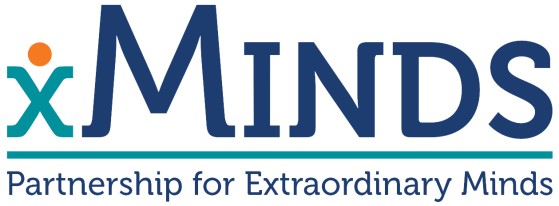 Unase a xMinds para el inicio del Campamento con los autores invitados 30 de Junio a las 5:00 p.m.Ubicación : En LíneaCosto: Inscripción gratuitaInscripcion: Regístrese en https://xminds.org/Camp_Read_a_Lot_2020 para recibir materiales para el Campamento Leer Mucho y un enlace de correo electrónico para el evento virtual Campfire Kickoff el 30 de junio.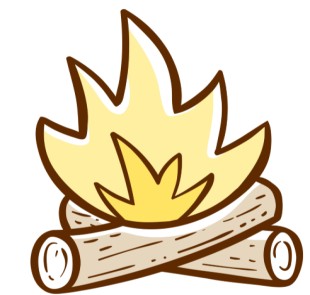 ¡xMinds te invita a unirte a nosotros en julio para el campamento Leer Mucho! El Campamento Leer Mucho es un evento de recaudación de fondos abierto para cualquier estudiante de K-12. Para más detalles sobre cómo funciona, visite la página del evento Campamento Leer Mucho.Traiga  a  los  niños  y  reúnase  para  nuestro  evento  alrededor  de  nuestra hoguera  virtual para  el  evento  de  lanzamiento  con  lecturas  de  dos  autores  de libros para niños: Kim Roedl, autor de Max Brinkley's Military Brat Mys- teries y Adam T. Newman, autor de Cómo coger un resfriado, La niña que perdió la voz, y más.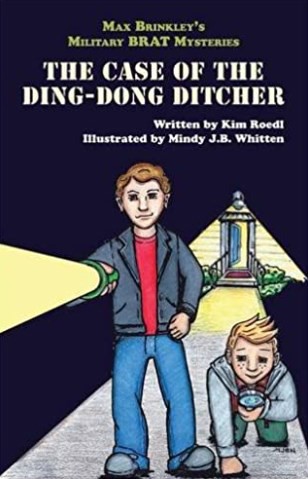 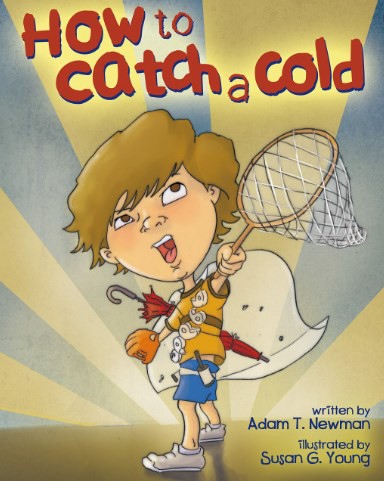 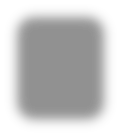 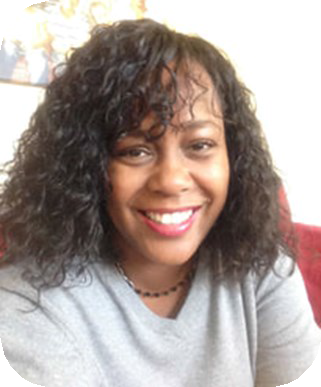 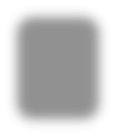 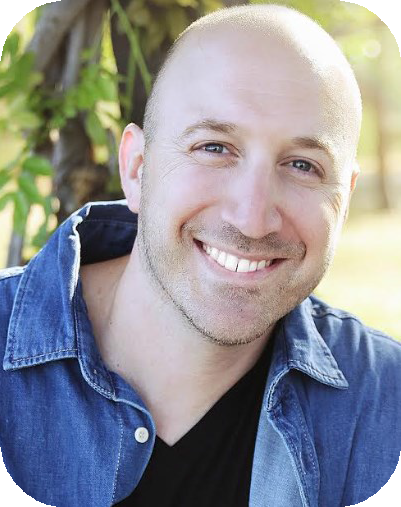 Kim RoedlAdam T. Newman